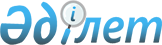 Май ауданы әкімдігінің кейбір қаулыларының күші жойылды деп тану туралыПавлодар облысы Май аудандық әкімдігінің 2017 жылғы 3 шілдедегі № 127/7 қаулысы. Павлодар облысының Әділет департаментінде 2017 жылғы 18 шілдеде № 5570 болып тіркелді
      Қазақстан Республикасының 2001 жылғы 23 қаңтардағы "Қазақстан Республикасындағы жергілікті мемлекеттік басқару және өзін-өзі басқару туралы" Заңының 31-бабы 2-тармағына, Қазақстан Республикасының 2016 жылғы 6 сәуірдегі "Құқықтық актілер туралы" Заңының 46-бабы 2-тармағының 4) тармақшасына сәйкес, Май ауданы әкімдігі ҚАУЛЫ ЕТЕДІ:
      1. Қосымшаға сәйкес Май ауданы әкімдігінің кейбір қаулыларының күші жойылды деп танылсын.
      2. Осы қаулының орындалуын бақылау аудан әкімі аппаратының басшысына жүктелсін.
      3. Осы қаулы оның алғашқы ресми жарияланған күнінен бастап қолданысқа енгізіледі. Май ауданы әкімдігінің күші жойылған
кейбір қаулыларының тізбесі
      1. Май ауданы әкімдігінің 2014 жылғы 24 қазандағы "Май ауданының экономика және бюджеттік жоспарлау бөлімі" мемлекеттік мекемесінің Ережесін бекіту туралы" № 356/10 қаулысы (Нормативтік құқықтық актілерді мемлекеттік тіркеу тізілімінде № 4162 болып тіркелген, 2014 жылғы 22 қарашада аудандық "Шамшырақ" газетінің № 45 санында жарияланған).
      2. Май ауданы әкімдігінің 2015 жылғы 03 наурыздағы "Май ауданы әкімінің аппараты" мемлекеттік мекемесі туралы Ережені бекіту туралы" № 80/3 қаулысы (Нормативтік құқықтық актілерді мемлекеттік тіркеу тізілімінде № 4335 болып тіркелген, 2015 жылғы 07 наурызда аудандық "Шамшырақ" газетінің № 10 санында жарияланған).
      3. Май ауданы әкімдігінің 2015 жылғы 31 наурыздағы "Май ауданының ветеринария бөлімі" мемлекеттік мекемесі туралы Ережені бекіту туралы" № 103/3 қаулысы (Нормативтік құқықтық актілерді мемлекеттік тіркеу тізілімінде № 4450 болып тіркелген, 2015 жылғы 09 мамырда аудандық "Шамшырақ" газетінің № 19 санында жарияланған).
      4. Май ауданы әкімдігінің 2015 жылғы 21 мамырдағы "Май ауданының білім беру бөлімі" мемлекеттік мекемесінің Ережесін бекіту туралы" № 156/5 қаулысы (Нормативтік құқықтық актілерді мемлекеттік тіркеу тізілімінде № 4527 болып тіркелген, 2015 жылғы 20 маусымда аудандық "Шамшырақ" газетінің № 25 санында жарияланған).
      5. Май ауданы әкімдігінің 2016 жылғы 22 ақпандағы "Май ауданы әкімдігінің 2015 жылғы 21 мамырдағы "Май ауданының білім беру бөлімі" мемлекеттік мекемесінің Ережесін бекіту туралы" № 156/5 қаулысына өзгеріс енгізу туралы" № 32/2 қаулысы (Нормативтік құқықтық актілерді мемлекеттік тіркеу тізілімінде № 4996 болып тіркелген, 2016 жылғы 18 наурызда аудандық "Шамшырақ" газетінің № 12 санында жарияланған).
      6. Май ауданы әкімдігінің 2016 жылғы 22 ақпандағы "Май ауданының мәдениет, тілдерді дамыту, дене шынықтыру және спорт бөлімі" мемлекеттік мекемесі туралы Ережені бекіту туралы" № 30/2 қаулысы (Нормативтік құқықтық актілерді мемлекеттік тіркеу тізілімінде № 4990 болып тіркелген, 2016 жылғы 18 наурызда аудандық "Шамшырақ" газетінің № 12 санында жарияланған).
      7. Май ауданы әкімдігінің 2016 жылғы 04 наурыздағы "Май ауданы Ақжар ауылы әкімінің аппараты" мемлекеттік мекемесі туралы Ережені бекіту туралы" № 43/3 қаулысы (Нормативтік құқықтық актілерді мемлекеттік тіркеу тізілімінде № 5009 болып тіркелген, 2016 жылғы 02 сәуірде аудандық "Шамшырақ" газетінің № 15 санында жарияланған).
      8. Май ауданы әкімдігінің 2016 жылғы 04 наурыздағы "Май ауданының тұрғын үй-коммуналдық шаруашылық, жолаушылар көлігі және автомобиль жолдары бөлімі" мемлекеттік мекемесі туралы Ережені бекіту туралы" № 44/3 қаулысы (Нормативтік құқықтық актілерді мемлекеттік тіркеу тізілімінде № 5010 болып тіркелген, 2016 жылғы 02 сәуірде аудандық "Шамшырақ" газетінің № 15 санында жарияланған).
      9. Май ауданы әкімдігінің 2016 жылғы 04 наурыздағы "Май ауданының қаржы бөлімі" мемлекеттік мекемесі туралы Ережені бекіту туралы" № 45/3 қаулысы (Нормативтік құқықтық актілерді мемлекеттік тіркеу тізілімінде № 5011 болып тіркелген, 2016 жылғы 02 сәуірде аудандық "Шамшырақ" газетінің № 15 санында жарияланған).
      10. Май ауданы әкімдігінің 2016 жылғы 16 наурыздағы "Май ауданының құрылыс, сәулет және қала құрылысы бөлімі" мемлекеттік мекемесі туралы Ережені бекіту туралы" № 52/3 қаулысы (Нормативтік құқықтық актілерді мемлекеттік тіркеу тізілімінде № 5067 болып тіркелген, 2016 жылғы 23 сәуірде аудандық "Шамшырақ" газетінің № 18 санында жарияланған).
      11. Май ауданы әкімдігінің 2016 жылғы 16 наурыздағы "Май ауданының жер қатынастары бөлімі" мемлекеттік мекемесі туралы Ережені бекіту туралы" № 53/3 қаулысы (Нормативтік құқықтық актілерді мемлекеттік тіркеу тізілімінде № 5073 болып тіркелген, 2016 жылғы 23 сәуірде аудандық "Шамшырақ" газетінің № 18 санында жарияланған).
					© 2012. Қазақстан Республикасы Әділет министрлігінің «Қазақстан Республикасының Заңнама және құқықтық ақпарат институты» ШЖҚ РМК
				
      Аудан әкімі

А. Қаңтарбаев
Май ауданы әкімдігінің
2017 жылғы "03" шілдедегі
№ 127/7 қаулысына
қосымша